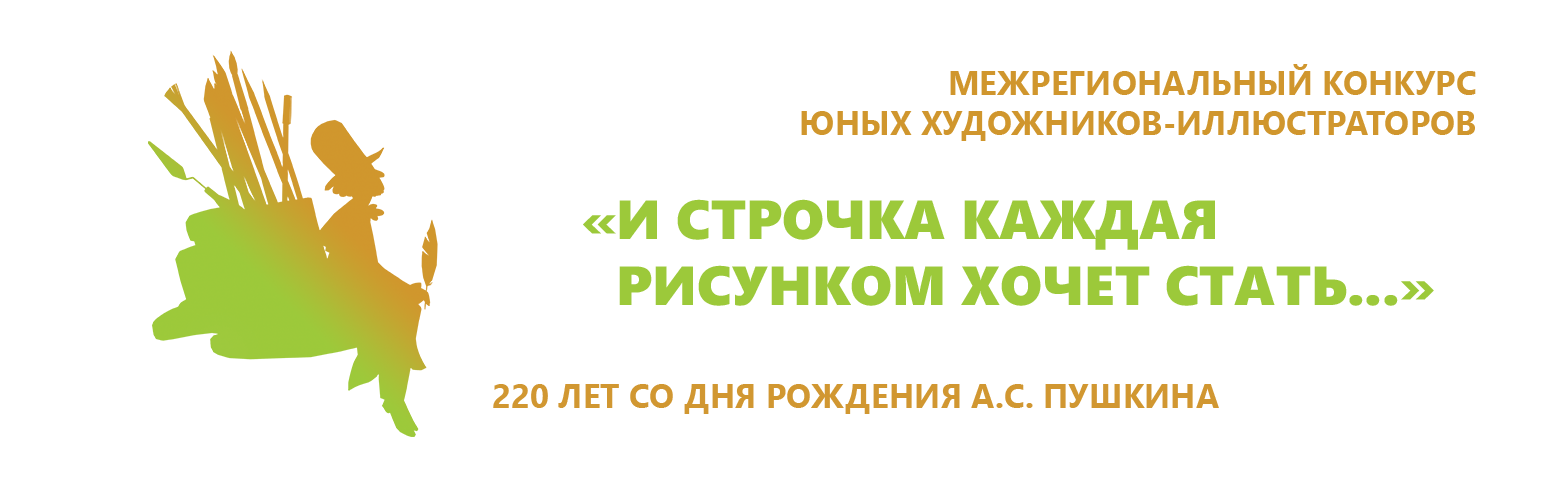 Организатор: Приморская краевая детская библиотекаЦель: развитие творческой активности читателей библиотекУчастники конкурса: читатели 7–14 лет муниципальных библиотек Дальневосточного федерального округаКонкурсные группы:не обучающиеся рисованию читателиучащиеся школ искусств и художественных студийТворческие категории:традиционная иллюстрациянетрадиционная иллюстрация Тематические номинации в соответствии с возрастом:Сказки… Яркие и добрые, как сныПроиллюстрировать любимую сказку поэтадля детей 7–8 лет и 9–10 лет«Подруга дней моих суровых…»Прочитать и проиллюстрировать стихотворение «Няне»для детей 7–8 лет«Что сбудется в жизни со мною?»Прочитать и проиллюстрировать отрывок из баллады «Песнь о вещем Олеге»для детей 9–10 летВ году четыре чудных времениНайти стихотворение или отрывок из произведения поэта о временах года и проиллюстрировать егодля подростков 11–12 лет и 13–14 лет«Благородные увеселения русского барина»Проиллюстрировать фрагмент повести «Дубровский», текст в Приложении 1для подростков 11–12 летСудьбы случайный поворотПроиллюстрировать фрагмент повести «Метель», текст в Приложении 1для подростков 13–14 летЛучшие работы межрегионального конкурса будут отмечены дипломами и грамотами.Организация конкурсаКонкурс проводится с 10 февраля по 6 июня 2019 года в три тура.Первый тур – муниципальный10 февраля – 20 марта – организация и проведение первого тура проходит в библиотеках городских округов, муниципальных районов и отдельных поселений.На муниципальный тур от одного конкурсанта принимаются не более четырёх работ: традиционная и нетрадиционная иллюстрации в двух тематических номинациях. В краевые (областные) детские библиотеки направляются работы победителей первого тура (I место):в конкурсной группе;в творческой категории;в тематической номинации в соответствии с возрастом.Второй тур – краевой (областной)21 марта – 31 марта – приём работ победителей от библиотек городских округов, муниципальных районов и отдельных поселений.На краевой (областной) тур от одного конкурсанта принимаются не более четырёх работ: традиционная и нетрадиционная иллюстрации в двух тематических номинациях.1 апреля – 15 апреля – работа жюри и подведение итогов краевого (областного) тура конкурса.В Приморскую краевую детскую библиотеку направляются работы победителей второго тура (I место):в конкурсной группе;в творческой категории;в тематической номинации в соответствии с возрастом.Третий тур – межрегиональный16 апреля – 6 мая – приём организатором межрегионального конкурса, Приморской краевой детской библиотекой, работ победителей (I место) второго тура от краевых (областных) детских библиотек.Конкурсные работы, не прошедшие краевой (областной) тур, на межрегиональном туре не рассматриваются и не оцениваются.7 мая – 23 мая – работа жюри и подведение итогов конкурса24 мая – 31мая – информирование региональных библиотек о призёрах и победителях конкурса1 июня – 6 июня – объявление имён призёров и победителей конкурса в муниципальных и региональных библиотекахТребования к оформлению работРазмеры традиционной и нетрадиционной иллюстрации – 30х20 (А4) и 40х30 (А3).Традиционная иллюстрация выполняется на бумаге карандашами, красками, мелками.Нетрадиционная иллюстрацияиллюстрация в плоском виде, выполненная необычными материалами или с их помощью (батик, вышивка, аппликация и другое);компьютерный рисунок.Компьютерный рисунок принимается в печатном и электронном видах. Электронный вариант иллюстрации высылается на официальный e-mail организатора каждого тура. Размер рисунка – не более 7 МБ.На конкурс принимаются только оригинальные работы с сопроводительной анкетой, форма в Приложении 2. Персональные данные участника конкурса используются исключительно в профессиональных целях. Конкурсные работы участникам не возвращаются.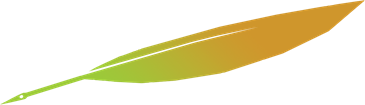 Контакты организаторов конкурса: 8(423) 236-76-73 Кулинок Елена Ивановна, директор8-924-731-54-55 Астапчик Светлана Геннадьевна, координаторE-mail: pushkin_220_konkurs@pkdb.net Приложение 1Фрагмент из повести «Дубровский»Но лучшею шуткою почиталась у Кирила Петровича следующая.Проголодавшегося медведя запрут, бывало, в пустой комнате, привязав его верёвкой за кольцо, ввинченное в стену. Верёвка была длиною почти во всю комнату, так что один только противуположный угол мог быть безопасным от нападения страшного зверя. Приводили обыкновенно новичка к дверям этой комнаты, нечаянно вталкивали его к медведю, двери запирались, и несчастную жертву оставляли наедине с косматым пустынником. Бедный гость, с оборванной полою и до крови оцарапанный, скоро отыскивал безопасный угол, но принуждён был иногда целых три часа стоять прижавшись к стене и видеть, как разъярённый зверь в двух шагах от него ревел, прыгал, становился на дыбы, рвался и силился до него дотянуться. Таковы были благородные увеселения русского барина! Несколько дней спустя после приезда учителя, Троекуров вспомнил о нём и вознамерился угостить его в медвежьей комнате: для сего, призвав его однажды утром, повёл он его с собою тёмными коридорами; вдруг боковая дверь отворилась, двое слуг вталкивают в неё француза и запирают её на ключ. Опомнившись, учитель увидел привязанного медведя, зверь начал фыркать, издали обнюхивая своего гостя, и вдруг, поднявшись на задние лапы, пошёл на него… Француз не смутился, не побежал и ждал нападения. Медведь приближился, Дефорж вынул из кармана маленький пистолет, вложил его в ухо голодному зверю и выстрелил. Медведь повалился. Всё сбежалось, двери отворились, Кирила Петрович вошёл, изумлённый развязкою своей шутки. Кирила Петрович хотел непременно объяснения всему делу: кто предварил Дефоржа о шутке, для него предуготовленной, или зачем у него в кармане был заряженный пистолет. Он послал за Машей, Маша прибежала и перевела французу вопросы отца.– Я не слыхивал о медведе, – отвечал Дефорж, – но я всегда ношу при себе пистолеты, потому что не намерен терпеть обиду, за которую, по моему званью, не могу требовать удовлетворения.Фрагмент из повести «Метель»– В начале 1812 года, – сказал Бурмин, – я спешил в Вильну, где находился наш полк. Приехав однажды на станцию поздно вечером, я велел было поскорее закладывать лошадей, как вдруг поднялась ужасная метель, и смотритель и ямщики советовали мне переждать. Я их послушался, но непонятное беспокойство овладело мною; казалось, кто-то меня так и толкал. Между тем метель не унималась; я не вытерпел, приказал опять закладывать и поехал в самую бурю. Ямщику вздумалось ехать рекою, что должно было сократить нам путь тремя вёрстами. Берега были занесены; ямщик проехал мимо того места, где выезжали на дорогу, и таким образом очутились мы в незнакомой стороне. Буря не утихала; я увидел огонёк и велел ехать туда. Мы приехали в деревню; в деревянной церкви был огонь. Церковь была отворена, за оградой стояло несколько саней; по паперти ходили люди. «Сюда! сюда!» – закричало несколько голосов. Я велел ямщику подъехать. «Помилуй, где ты замешкался? – сказал мне кто-то, – невеста в обмороке; поп не знает, что делать; мы готовы были ехать назад. Выходи же скорее». Я молча выпрыгнул из саней и вошёл в церковь, слабо освещённую двумя или тремя свечами. Девушка сидела на лавочке в тёмном углу церкви; другая тёрла ей виски. «Слава богу, – сказала эта, – насилу вы приехали. Чуть было вы барышню не уморили». Старый священник подошёл ко мне с вопросом: «Прикажете начинать?» – «Начинайте, начинайте, батюшка», – отвечал я рассеянно. Девушку подняли. Она показалась мне недурна… Непонятная, непростительная ветреность… я стал подле неё перед налоем; священник торопился; трое мужчин и горничная поддерживали невесту и заняты были только ею. Нас обвенчали. «Поцелуйтесь», – сказали нам. Жена моя обратила ко мне бледное своё лицо. Я хотел было её поцеловать… Она вскрикнула: «Ай, не он! не он!» – и упала без памяти. Свидетели устремили на меня испуганные глаза. Я повернулся, вышел из церкви безо всякого препятствия, бросился в кибитку и закричал: «Пошёл!»Приложение 2АНКЕТА УЧАСТНИКА КОНКУРСАХУДОЖНИКОВ-ИЛЛЮСТРАТОРОВ«И СТРОЧКА КАЖДАЯ РИСУНКОМ ХОЧЕТ СТАТЬ...»Тематическая номинация _______________________________________________Название произведения А. С. Пушкина ____________________________________Фамилия, имя автора иллюстрации _______________________________________Возраст  (полных лет на дату окончания конкурса) __________________________Полный адрес участника ___________________________________________________________________________________________________________________Контактный телефон __________________________________________________Фамилия, имя, отчество одного из родителей (опекуна, поручителя)_______________________________________________________________________________Номер и название школы искусств, студии и др. (если имеется) ________________ ____________________________________________________________________Данные о художественном руководителе (если имеется): имя, фамилия, отчество, телефон, e-mail___________________________________________________________________________________________________________________________Название и адрес библиотеки-участницы конкурса ___________________________________________________________________________________________________________________________________________________________________ФИО библиотекаря-координатора ____________________________________________________________________________________________________________